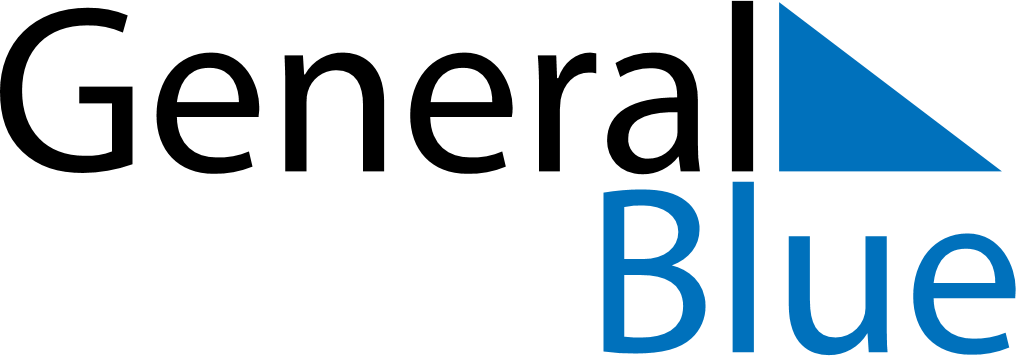 December 2019December 2019December 2019BangladeshBangladeshMondayTuesdayWednesdayThursdayFridaySaturdaySunday123456789101112131415Martyred Intellectuals Day16171819202122Victory Day23242526272829Christmas Day3031